Приложение 2Задания для фронтальной работы с интерактивной доскойЗадание 1	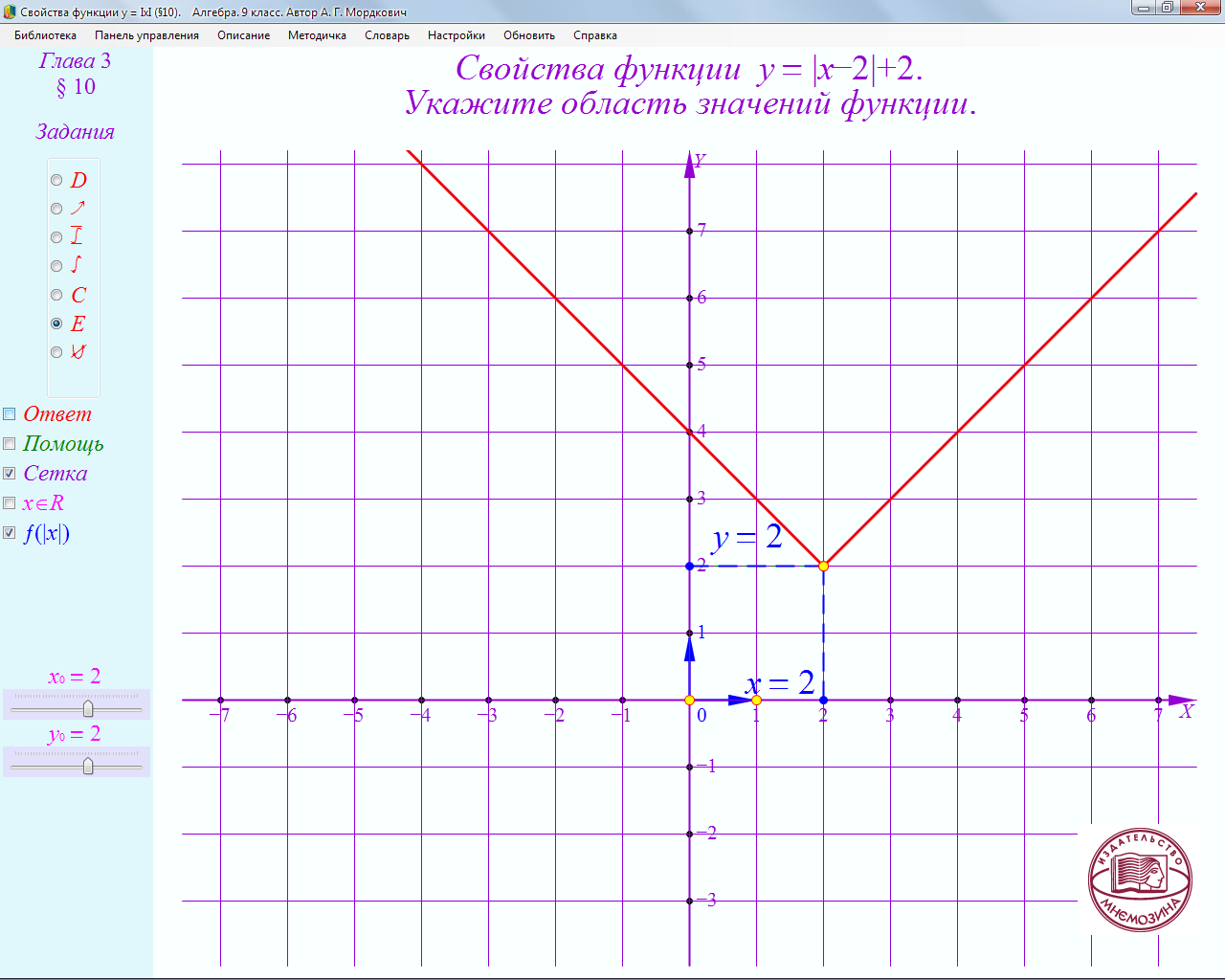 Задание 2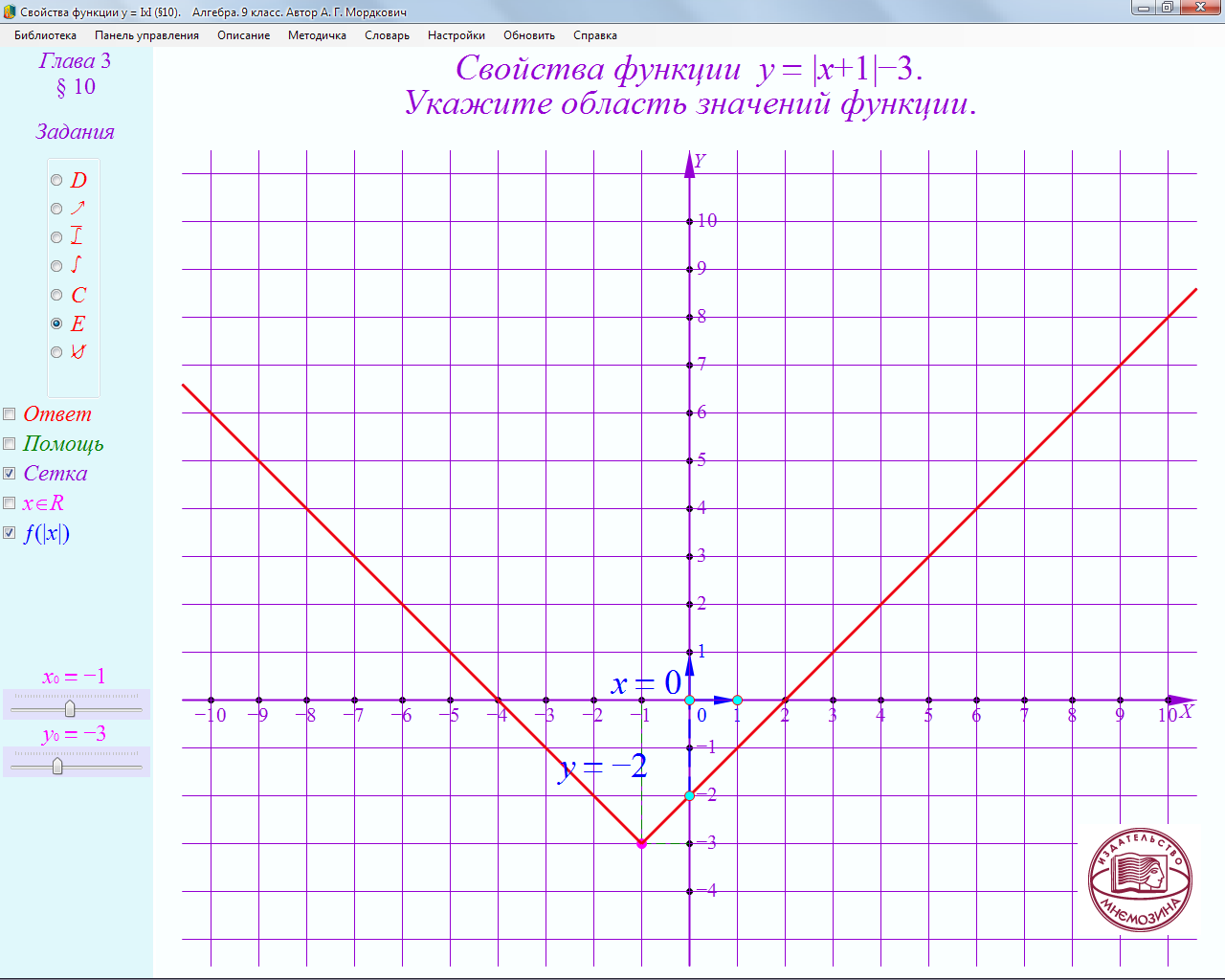 Задание 3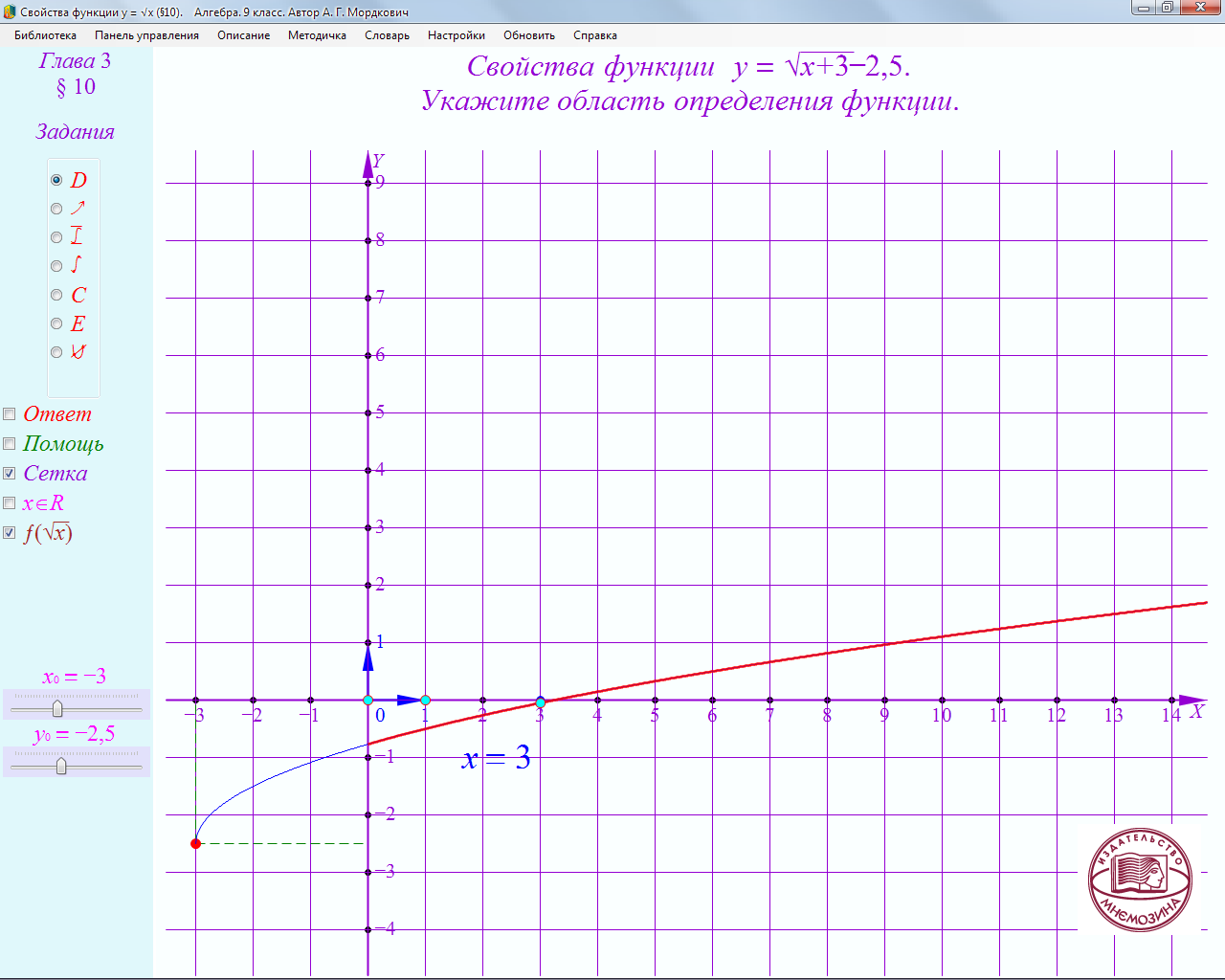 Задание 4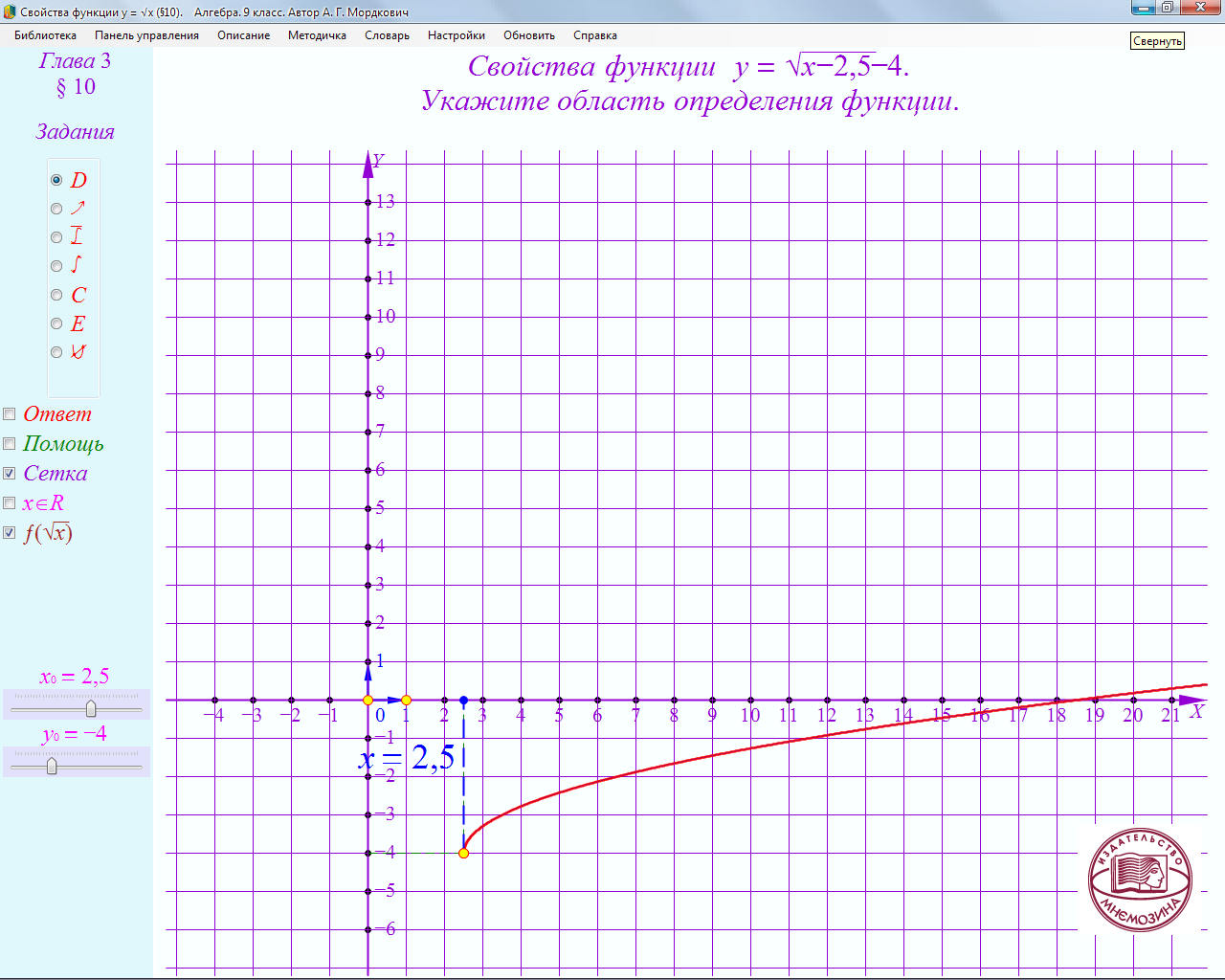 Задание 5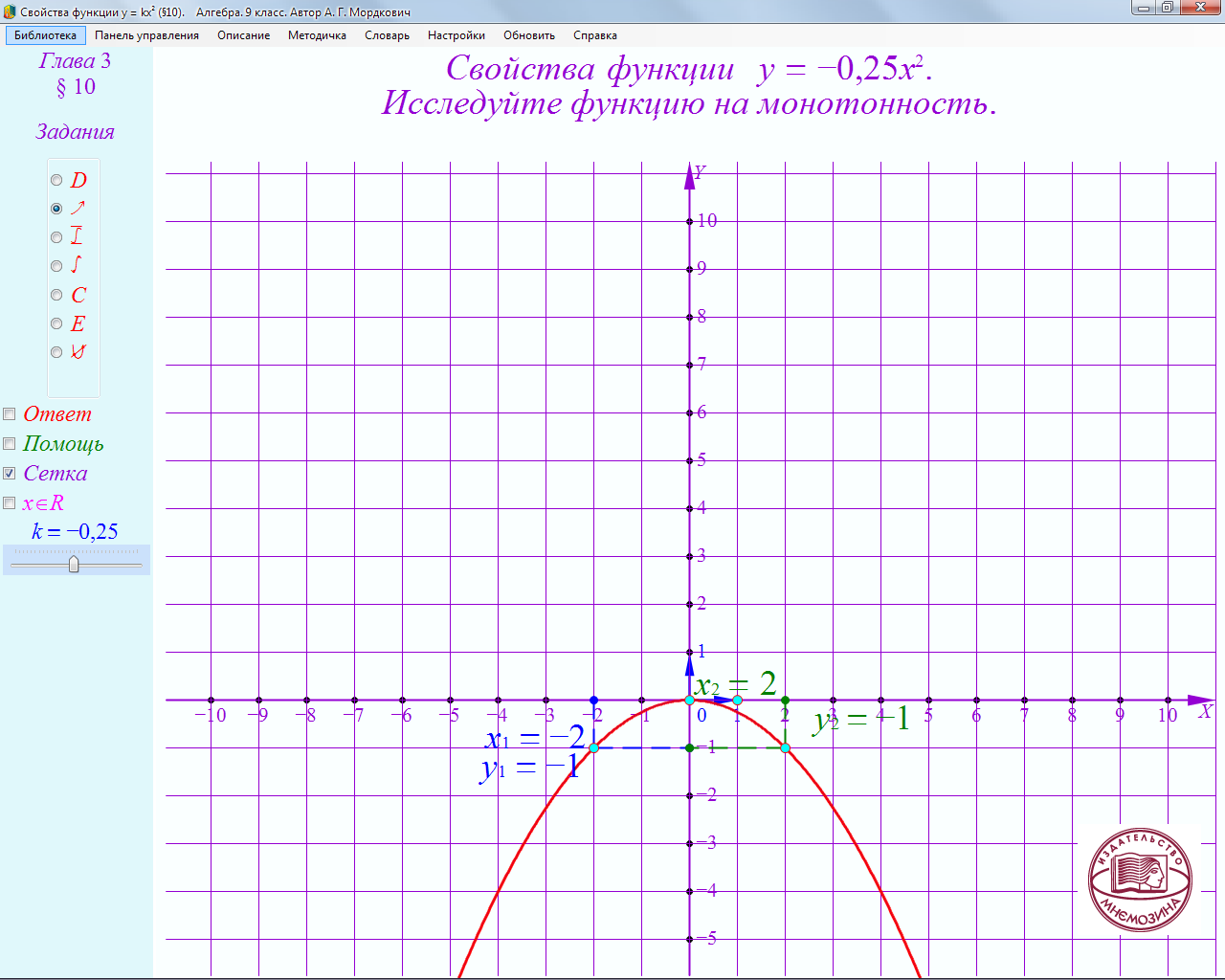 Задание 6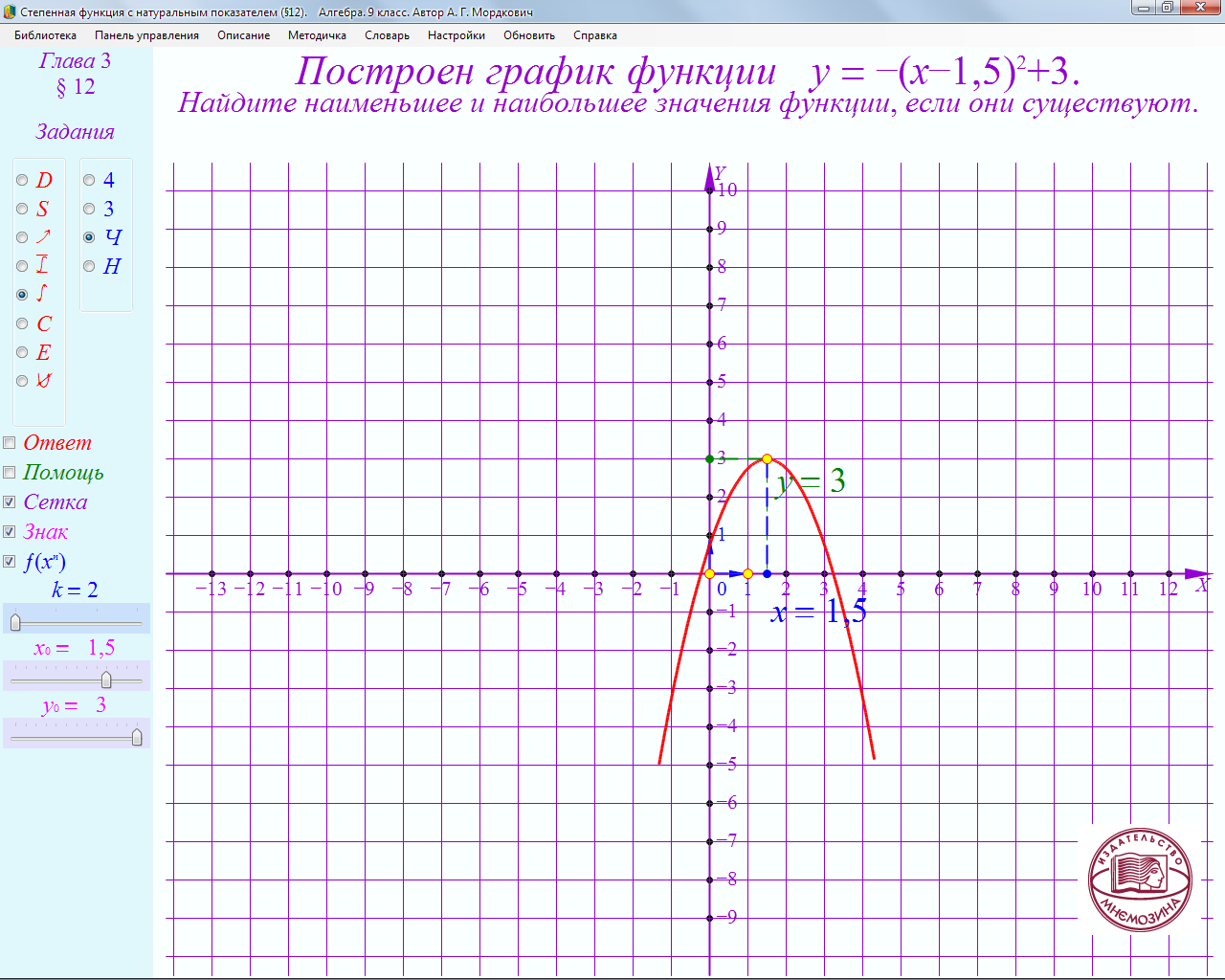 Задание 7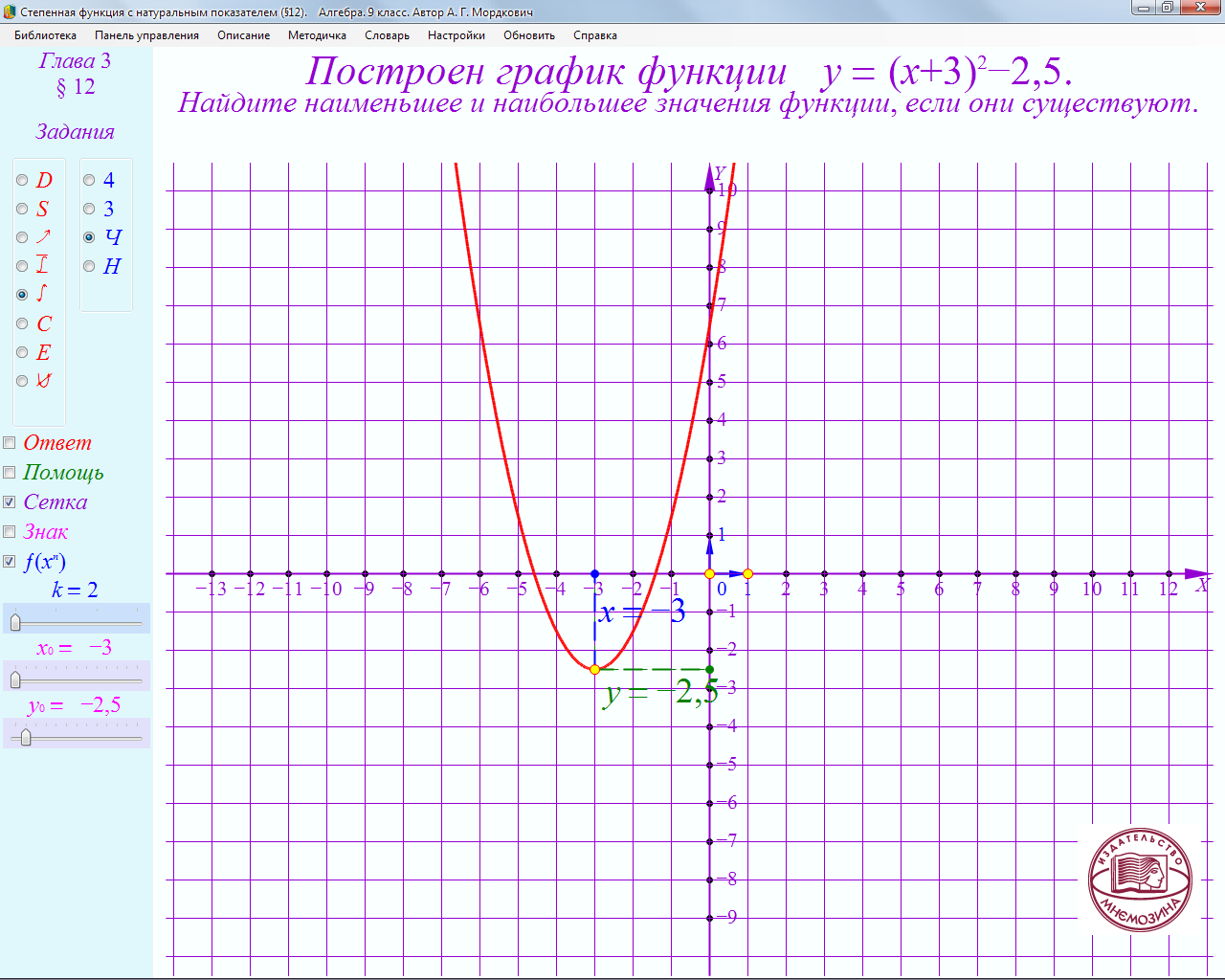 Задание 8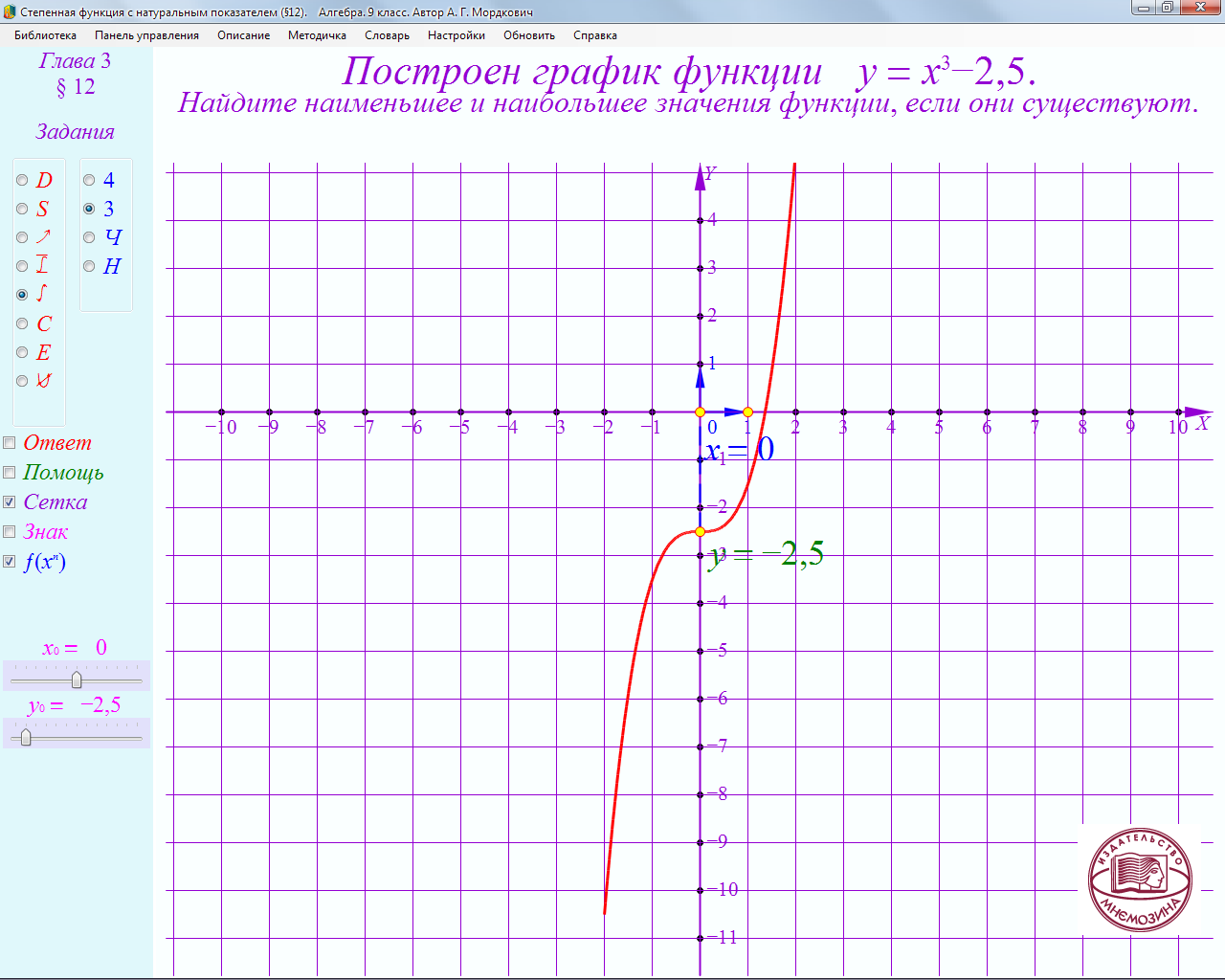 Задание 9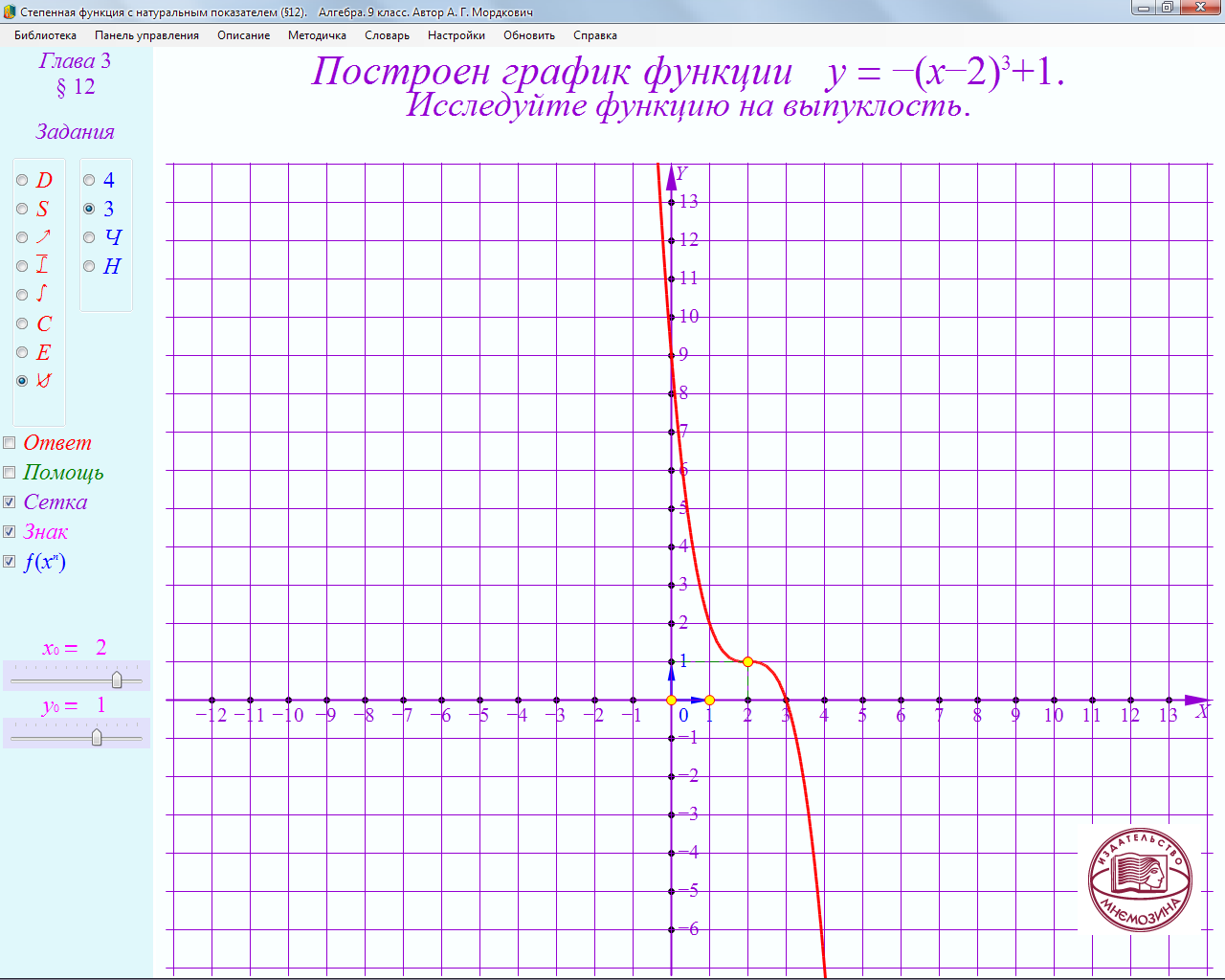 Задание 10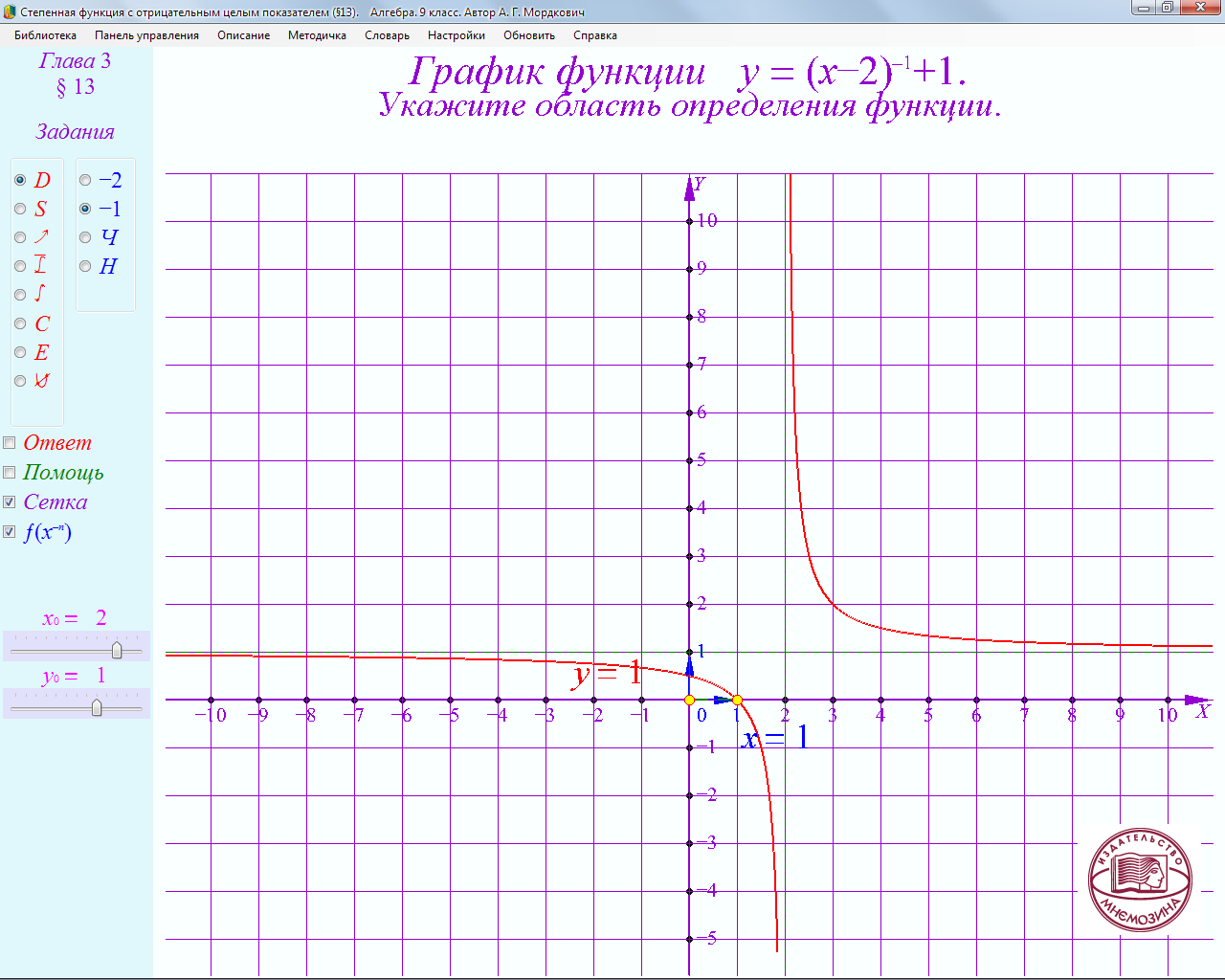 Задание 11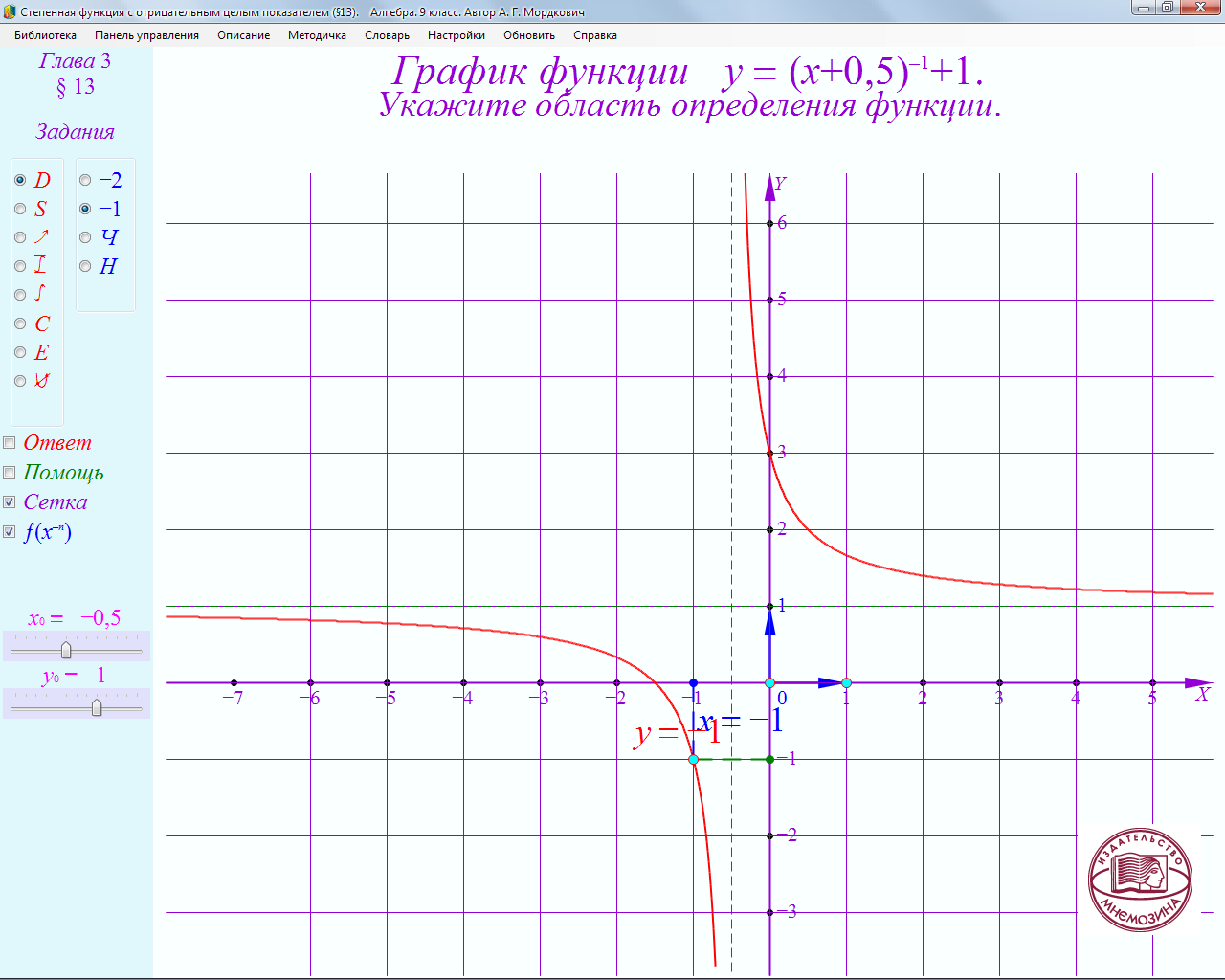 Задание 12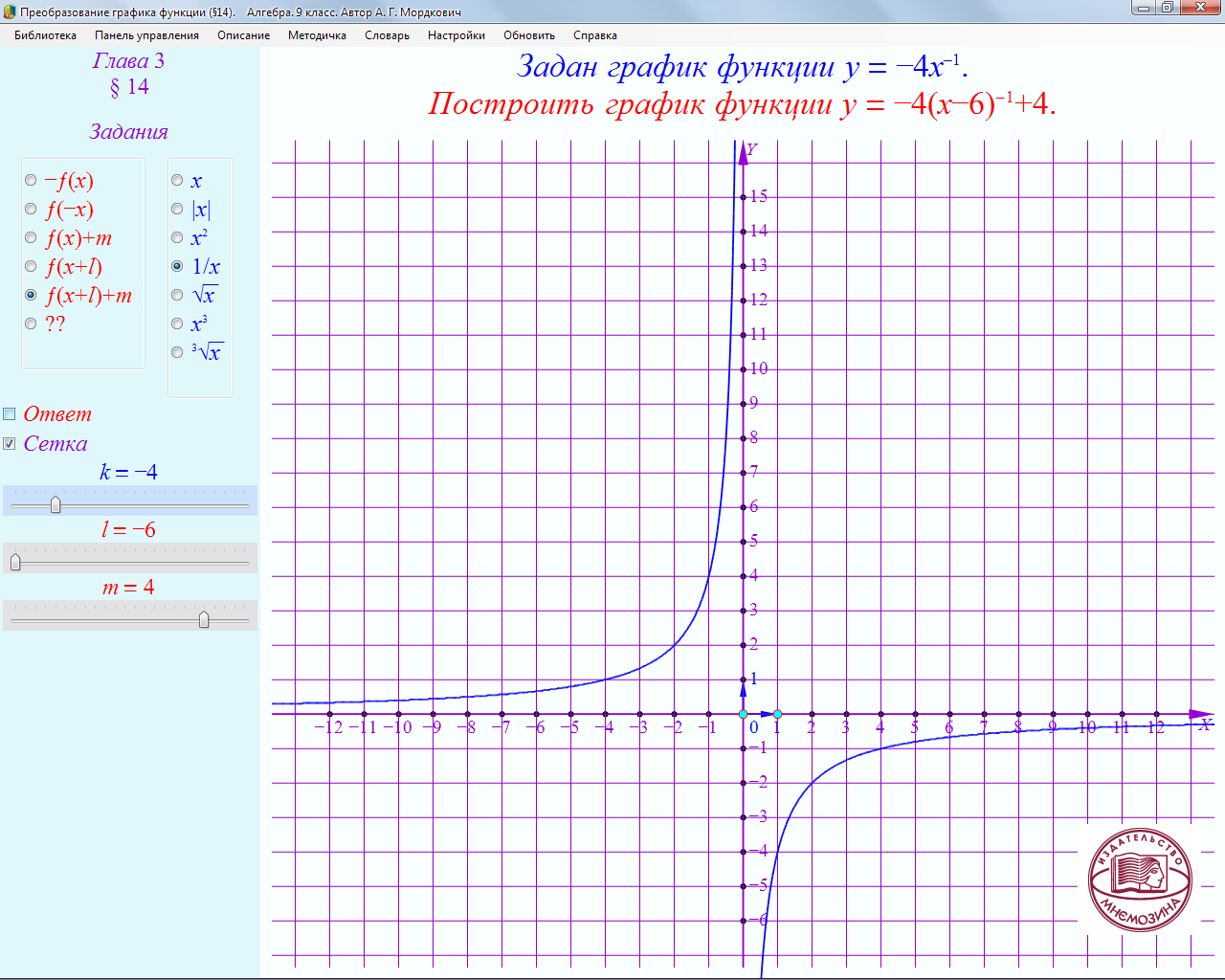 Задание 13Сколько корней имеет уравнение x=+4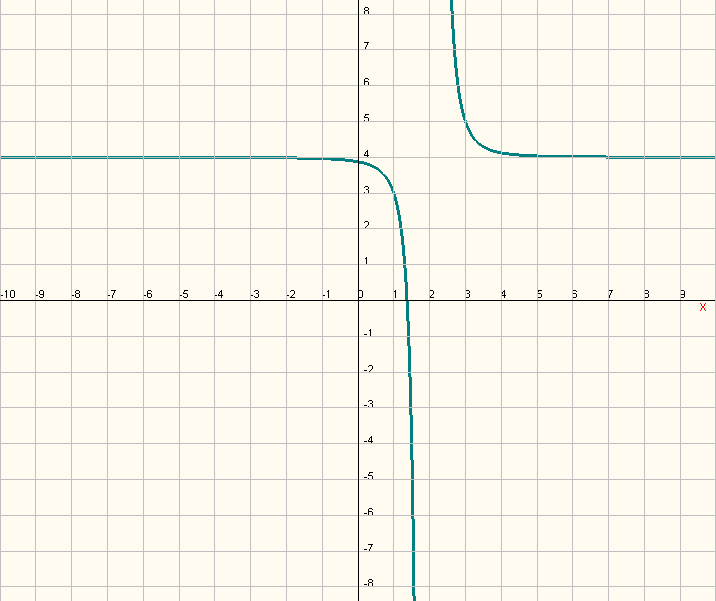  Задание 14 Сколько корней имеет уравнениеx²-1=k/x²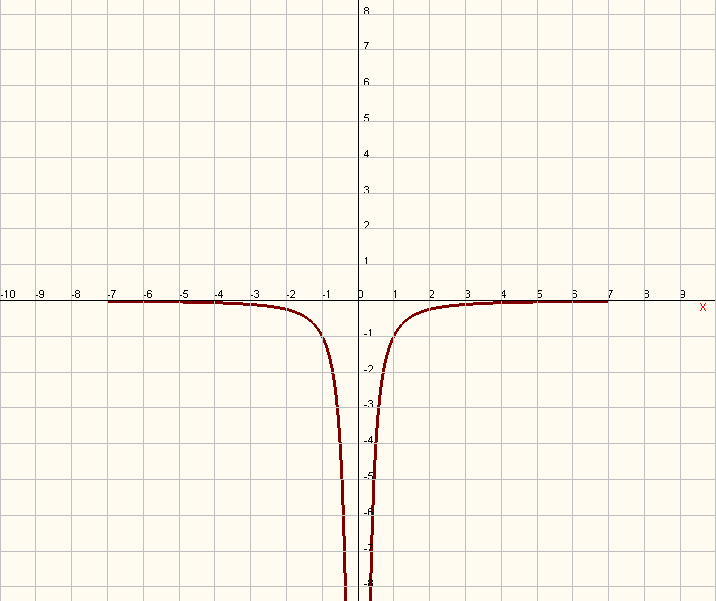 Задание 15Найдите наибольшее и наименьшее значения функции  на отрезке [0;1]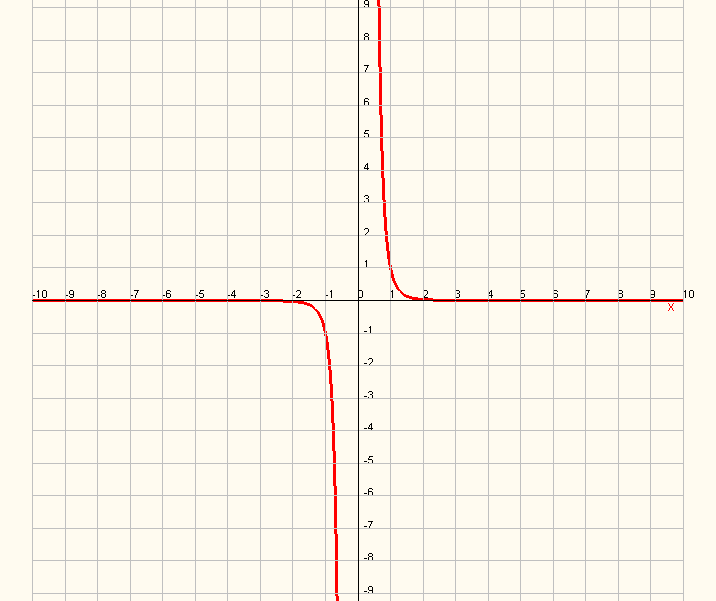 Задание 16Найдите наибольшее и наименьшее значения функции y=k   (k<0) на отрезке [-1;1]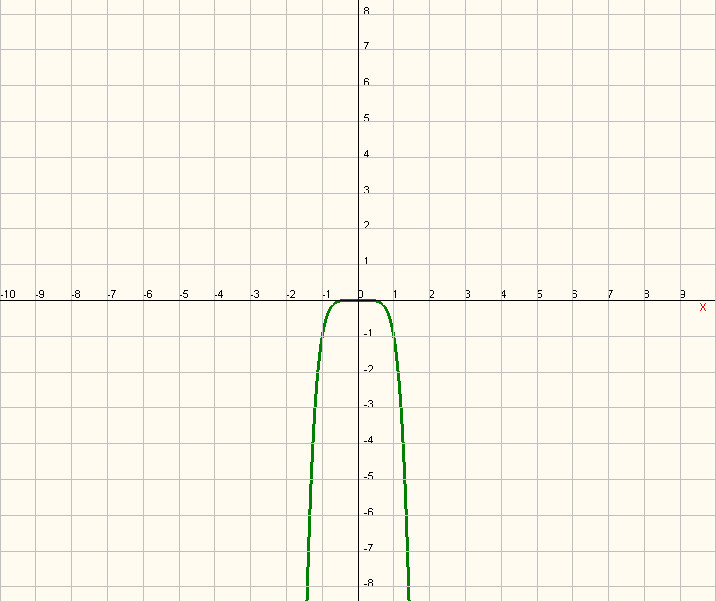 Задание 17Прочитайте график функции   (k>0)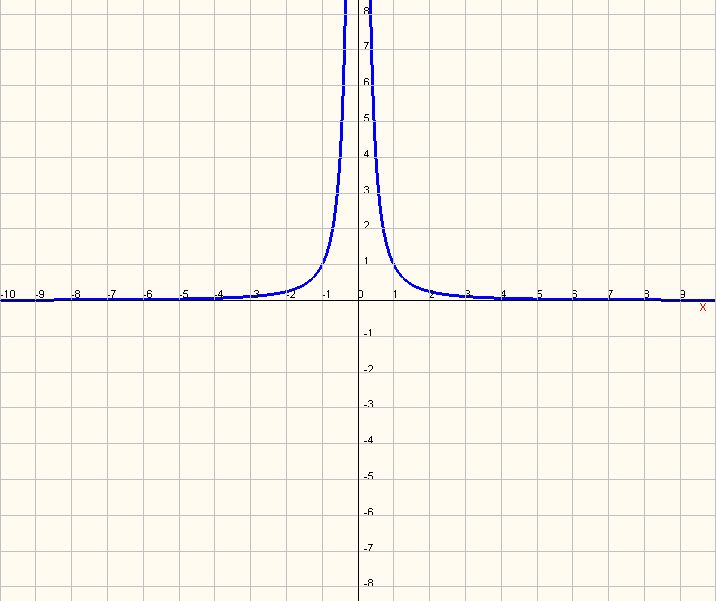 Задание 18Прочитайте график функции  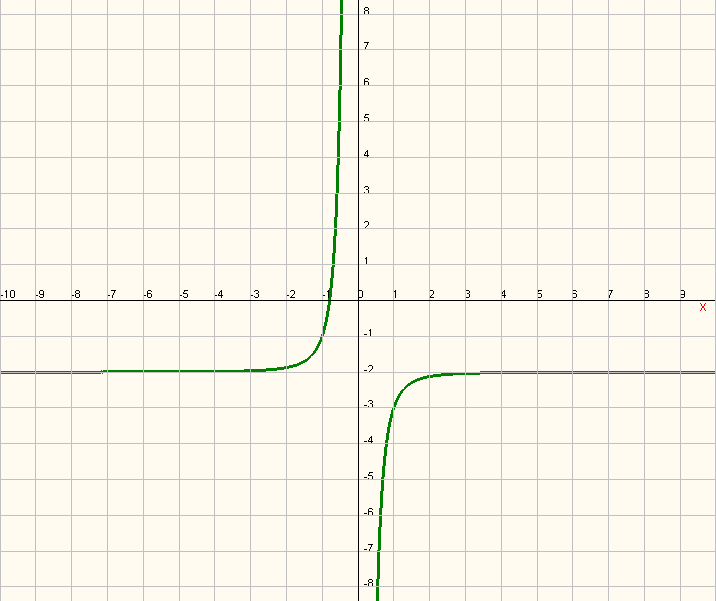 